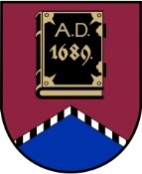 ALŪKSNES NOVADA PAŠVALDĪBAS DOMESOCIĀLĀ, IZGLĪTĪBAS UN KULTŪRASKOMITEJADĀRZA IELĀ 11, ALŪKSNĒ, ALŪKSNES NOVADĀ, LV – 4301, TĀLRUNIS 64381496, E-PASTS: dome@aluksne.lvAlūksnēSĒDES PROTOKOLS2024. gada 16. maijā						       		          	          Nr. 6Atklāta sēde sasaukta plkst.9.30 un sākta plkst.9.35, Dārza ielā 11, Alūksnē, Alūksnes novadā zālē 1.stāvā, sēde slēgta plkst.10.05Sēdi vada Sociālās, izglītības un kultūras komitejas priekšsēdētāja Līga LANGRATESēdi protokolē Alūksnes novada pašvaldības Centrālās administrācijas domes sekretāre Everita BALANDESēdei tiek veikts audioierakstsSēdē piedalās 7 no 8 komitejas locekļiem:Dzintars ADLERS	Arturs DUKULISArtūrs GRĪNBERGSMaruta KAULIŅA	Līga LANGRATEIlze LĪVIŅAJānis SADOVŅIKOVSSēdē piedalās interesenti:Eva AIZUPE, Viktorija AVOTA, Ingus BERKULIS, Sanita BUKANE, Aiva EGLE, Daiga JURSA, Gunta KUPČA, Evita ŅEDAIVODINA, Ilze POSTA, Svetlana SOLDATOVA, Sanita SPUDIŅA, Druvis TOMSONS, Reinis VĀRTUKAPTEINISL.LANGRATE	atklāj komitejas sēdi (pielikumā izsludinātā sēdes darba kārtība uz 1 lapas). Informē, ka sanāksmei attaisnojošu iemeslu dēļ nav pieslēdzies A.FOMINS, jo atrodas darba komandējumā.Darba kārtība:Par Alūksnes novada Sociālo lietu pārvaldes nolikuma apstiprināšanu. Par saistošo noteikumu Nr._/2024 “Par palīdzību dzīvokļa jautājumu risināšanā Alūksnes novadā” izdošanu. Par Alūksnes novada pašvaldības iestādes “Izglītības pārvalde” nolikuma apstiprināšanu. Par Alūksnes novada pašvaldības domes lēmumu atzīšanu par spēku zaudējušiem. Par dalības maksas apstiprināšanu skolēnu vasaras aktivitātēm. Par Alūksnes Bērnu un jauniešu centra sniegtajiem maksas pakalpojumiem. Par grozījumu Alūksnes novada pašvaldības domes 30.11.2023. lēmumā Nr. 383 “Par amata vietām un atlīdzību Alūksnes Bērnu un jauniešu centrā”. Par grozījumiem Alūksnes novada pašvaldības domes 30.11.2023. lēmumā Nr. 379 “Par amata vietām un atlīdzību Alūksnes novada Sociālo lietu pārvaldei”.Par Alūksnes novada Sociālo lietu pārvaldes nolikuma apstiprināšanuZiņo: L.LANGRATE (pielikumā lēmuma projekts un Alūksnes novada Sociālo lietu pārvaldes nolikuma projekts uz 6 lapām).Sociālās, izglītības un kultūras komitejas locekļi, atklāti balsojot, “par” – 7 (Dz.ADLERS, A.DUKULIS, A.GRĪNBERGS, M.KAULIŅA, L.LANGRATE, I.LĪVIŅA, J.SADOVŅIKOVS), “pret” – nav, “atturas” – nav, nolemj:Atbalstīt un virzīt sagatavoto lēmuma projektu izskatīšanai domes sēdē.Par saistošo noteikumu Nr._/2024 “Par palīdzību dzīvokļa jautājumu risināšanā Alūksnes novadā” izdošanuZiņo: D.JURSA (pielikumā lēmuma projekts, saistošo noteikumu projekts ar pielikumu un paskaidrojuma rakstu uz 11 lapām).L.LANGRATE	jautā, vai noteikumos ir iekļauta atsauce uz zemas īres mājokļu izīrēšanas kārtību.D.JURSA	atbild, ka nē. Paskaidro, ka tad, kad stāsies spēkā saistošie noteikumi par zemas īres mājokļu izīrēšanas kārtību, tiks veikti grozījumi šajos noteikumos.Sociālās, izglītības un kultūras komitejas locekļi, atklāti balsojot, “par” – 7 (Dz.ADLERS, A.DUKULIS, A.GRĪNBERGS, M.KAULIŅA, L.LANGRATE, I.LĪVIŅA, J.SADOVŅIKOVS), “pret” – nav, “atturas” – nav, nolemj:Atbalstīt un virzīt sagatavoto lēmuma projektu izskatīšanai domes sēdē.Par Alūksnes novada pašvaldības iestādes “Izglītības pārvalde” nolikuma apstiprināšanuZiņo: G.KUPČA (pielikumā lēmuma projekts un Alūksnes novada pašvaldības iestādes “Izglītības pārvalde” nolikuma  projekts uz 6 lapām).L.LANGRATE	interesējas par mūžizglītību.G.KUPČA	atbild, ka izglītības pārvalde ir koordinators mūžizglītības jautājumos. Paskaidro, ka tas ir paredzēts nolikuma 8.30.punktā: “Sekmēt pieaugušo izglītības politikas mērķu un rīcības virzienu īstenošanu”. L.LANGRATE	interesējas par nolikuma 8.17. punktu “Sadarboties ar Smiltenes tehnikuma profesionālās izglītības kompetences centra Alsviķu teritoriālās struktūrvienības pedagogiem profesionālās kompetences pilnveides jomā”. G.KUPČA	informē, ka Izglītības pārvalde pārrauga pašvaldības dibinātās izglītības iestādes, bet Alūksnes novada izglītības ekosistēmā ir iekļauta arī Smiltenes tehnikuma profesionālās izglītības kompetences centra Alsviķu teritoriālās struktūrvienība. Paskaidro, ka Izglītības pārvalde ar minēto struktūrvienību sadarbojas pedagogu kompetences pilnveides jautājumos.L.LANGRATE	norāda, ka vēlētos, lai sadarbotos arī ar Latvijas Universitātes filiāli. Uzskata, ka, nosaucot konkrētu iestādi, tiek ierobežotas sadarbības iespējas.G.KUPČA	informē, ka ar Latvijas Universitāti ir noslēgts sadarbības līgums. Norāda, ka Izglītības pārvalde sadarbojas ar visām novadā esošajām  izglītības iestādēm savu jautājumu risināšanā. L.LANGRATE	piekrīt G.KUPČAI, bet nav pārliecināta, ka nolikumā bija jāizceļ Smiltenes tehnikuma struktūrvienība.Sociālās, izglītības un kultūras komitejas locekļi, atklāti balsojot, “par” – 7 (Dz.ADLERS, A.DUKULIS, A.GRĪNBERGS, M.KAULIŅA, L.LANGRATE, I.LĪVIŅA, J.SADOVŅIKOVS), “pret” – nav, “atturas” – nav, nolemj:Atbalstīt un virzīt sagatavoto lēmuma projektu izskatīšanai domes sēdē.Par Alūksnes novada pašvaldības domes lēmumu atzīšanu par spēku zaudējušiemZiņo: G.KUPČA (pielikumā lēmuma projekts uz 1 lapas).Sociālās, izglītības un kultūras komitejas locekļi, atklāti balsojot, “par” – 7 (Dz.ADLERS, A.DUKULIS, A.GRĪNBERGS, M.KAULIŅA, L.LANGRATE, I.LĪVIŅA, J.SADOVŅIKOVS), “pret” – nav, “atturas” – nav, nolemj:Atbalstīt un virzīt sagatavoto lēmuma projektu izskatīšanai domes sēdē.Par dalības maksas apstiprināšanu skolēnu vasaras aktivitātēmZiņo: I.LĪVIŅA (pielikumā lēmuma projekta kopija uz 1 lapas un maksas pakalpojuma izcenojuma aprēķins uz 2 lapām).L.LANGRATE	jautā, vai maksa tiek noteikta par ēdināšanu.I.LĪVIŅA		atbild apstiprinoši.L.LANGRATE	norāda, ka aprēķinā ir piezīme: “saskaņā ar vasaras aktivitāšu konkursam iesniegto tāmi 1 EUR *3 dienas”. Jautā, vai 1 EUR dienā bērnu ēdināšanai nav par maz. I.LĪVIŅA	atbild, ka to ir izvērtējuši nometnes pieteicēji. Informē, ka nometne nav paredzēta visu dienu. A.DUKULIS	jautā, vai citas iestādes neorganizēs  vasaras aktivitātes. E.AIZUPE	informē, ka bija izsludināts vasaras aktivitāšu un nometņu organizēšanas konkurss, kurā piedalījās vairākas izglītības iestādes: Alūksnes Bērnu un jauniešu centrs, Alūksnes vidusskola, Alūksnes Sporta skola, Ziemeru pamatskola un Alekseja Grāvīša Liepnas pamatskola. Norāda, ka konkursa dalībnieki pretendēja uz pašvaldības finansējumu aktivitāšu un nometņu organizēšanai. Paskaidro, ka katras iestādes ziņā ir izvērtēt vai pietiek ar konkursā iegūto finansējumu vai nepieciešams piesaistīt papildu finansējumu. Sociālās, izglītības un kultūras komitejas locekļi, atklāti balsojot, “par” – 6 (Dz.ADLERS, A.DUKULIS, A.GRĪNBERGS, M.KAULIŅA, L.LANGRATE, J.SADOVŅIKOVS), “pret” – nav, “atturas” – nav, balsojumā nepiedalās  - 1 (I.LĪVIŅA),  nolemj:Atbalstīt un virzīt sagatavoto lēmuma projektu izskatīšanai Finanšu komitejā.Par Alūksnes Bērnu un jauniešu centra sniegtajiem maksas pakalpojumiemZiņo: E.AIZUPE (pielikumā lēmuma projekta kopija uz 1 lapas un maksas pakalpojuma izcenojuma aprēķins uz 3 lapām).E.AIZUPE	uzskata, ka Alūksnes Bērnu un jauniešu centrs piedāvā ļoti plašu aktivitāšu klāstu vasarā  - 15 vasaras programmas ar dalības maksu, 1 nometni ar dalības maksu un 1 nometni bez dalības maksas (projekts kopā ar ukraiņiem un mazpulkiem). Norāda, ka centrs vairāk aktivitātes nevar piedāvāt. Priecājas, ka arī skolas organizē aktivitātes. Informē, ka centrs ir paredzējis arī vienas dienas aktivitātes, kurām nebūs dalības maksas. D.TOMSONS pauž nožēlu, ka ģimnāzija nav  mēģinājusi neko noorganizēt saviem bērniem. Uzskata, ka pašvaldība var lepoties ar kopējo piedāvāto aktivitāšu skaitu vasarā. E.AIZUPE	norāda, ka būtu priecīga, ja arī mākslas skola un mūzikas skola veidotu un piedāvātu savas aktivitātes. Sociālās, izglītības un kultūras komitejas locekļi, atklāti balsojot, “par” – 7 (Dz.ADLERS, A.DUKULIS, A.GRĪNBERGS, M.KAULIŅA, L.LANGRATE, I.LĪVIŅA, J.SADOVŅIKOVS), “pret” – nav, “atturas” – nav, nolemj:Atbalstīt un virzīt sagatavoto lēmuma projektu izskatīšanai Finanšu komitejā.Par grozījumu Alūksnes novada pašvaldības domes 30.11.2023. lēmumā Nr. 383 “Par amata vietām un atlīdzību Alūksnes Bērnu un jauniešu centrā”Ziņo: E.AIZUPE (pielikumā lēmuma projekta kopija uz 1 lapas un papildu informācija uz 1 lapas).Sociālās, izglītības un kultūras komitejas locekļi, atklāti balsojot, “par” – 7 (Dz.ADLERS, A.DUKULIS, A.GRĪNBERGS, M.KAULIŅA, L.LANGRATE, I.LĪVIŅA, J.SADOVŅIKOVS), “pret” – nav, “atturas” – nav, nolemj:Atbalstīt un virzīt sagatavoto lēmuma projektu izskatīšanai Finanšu komitejā.Par grozījumiem Alūksnes novada pašvaldības domes 30.11.2023. lēmumā Nr. 379 “Par amata vietām un atlīdzību Alūksnes novada Sociālo lietu pārvaldei”Ziņo: I.POSTA (pielikumā lēmuma projekta kopija uz 1 lapas un papildu informācija uz 3 lapām).Sociālās, izglītības un kultūras komitejas locekļi, atklāti balsojot, “par” – 7 (Dz.ADLERS, A.DUKULIS, A.GRĪNBERGS, M.KAULIŅA, L.LANGRATE, I.LĪVIŅA, J.SADOVŅIKOVS), “pret” – nav, “atturas” – nav, nolemj:Atbalstīt un virzīt sagatavoto lēmuma projektu izskatīšanai Finanšu komitejā.Sēdi slēdz plkst. 10.05Sēdes protokola parakstīšanas datums skatāms elektroniskā paraksta laika zīmogāSēdi vadīja									L.LANGRATESēdi protokolēja								E.BALANDEDOKUMENTS PARAKSTĪTS AR DROŠU ELEKTRONISKO PARAKSTU UN SATUR LAIKA ZĪMOGU